Zadání tvorba dotazů v databázi pro Správu DVD v MS Access: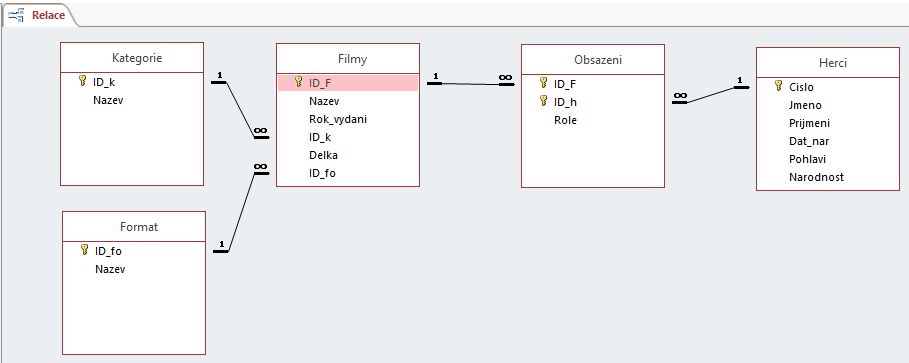 Vytvořte výběrový dotaz pro zobrazení všech komedií – výběrový Vytvořte výběrový dotaz, který zobrazí filmy s hercem Vaculíkem – výběrovýZobrazte počty filmů podle kategorií – výběrový, souhrnnýZobrazte nejkratší film – výběrovýZobrazte filmy, které byly natočeny v zadaném období (od, do) – parametrickýZobrazte počty herců podle pohlaví v jednotlivých filmech – křížovýVytvořte novou prázdnou tabulku Komedie (pomocí dotazu – výkonný vytvářecíDo tabulky Komedie vložte (pomocí dotazu) všechny filmy z kategorie Komedie – výkonný přidávacíOdstraňte z databáze kategorii kreslený film – výkonný odstraňovací